I. )    "NA WYSPIE TROPICIELI"MARCIN PRZEWOŹNIAKNa wyspie Tropcieli dziwaczne mieszka zwierzę. Uchodzi za dziwaka. To Pak. Poznajcie Paka! Gdy czai się na płocie, wołają za nim: „Kocie!” Gdy w grocie skalnej siedzi, ze strachu drżą sąsiedzi. Na dachu stroi miny, aż krzywią się kominy. Gdy obok sklepu stanie, to mówią: „Przebieraniec!” Gdy siądzie pod choinką, pomylisz go z pacynką. Gdy śpi pod parasolem, pytają: „On nie w szkole?” Ma dwa guziki duże: w na dole i na górze. Kieszonkę z lewej strony i oczy jak balony. Pak jest też znany z tego, że wciąż gra w chowanego. Niełatwo go odnaleźć, gdy siada na regale. W pudełku lub w szufladzie do snu się często kładzie. Przed domem kosi trawę, za płotem pije kawę. Pod chmurką i pod słońcem spotyka się z zającem. Lub biegnie w las za jeżem, jagody zbierać świeże. Patrz! Kryje się za drzewem. Jest z prawej. Teraz z lewej! Tylko nie narób wrzasku, bo się zakopie w piasku. Przecież jest znany z tego, że wciąż gra w chowanego.Wysłuchanie wiersza. Rozmowa na temat wiersza.Pytania pomocnicze:  O kim opowiada wiersz?  Co lubi robić Pak?  Gdzie najchętniej chowa się Pak?  Z której strony Pak ma kieszonkę?  Za czym można znaleźć Paka?  Czy lubicie się bawić w chowanego?  Gdzie w naszej sali można się schować?  Gdzie można się schować na placu zabaw?  Co czuje osoba, która się schowała podczas zabawy w chowanego?2.)  Narysuj samodzielnie Paka wg wzoru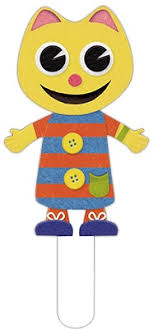 3). Ułóż 4 zdania ze słowem Pak. Policz ile jest słów. np. "Pak lubi  lody".  - 3 słowa ( mama czyta, lub dziecko czyta i liczy ile jest wyrazów)4). Utrwalimy samogłoski:  Jakim klorem zaznaczamya   o   e   i    u   yWymień jakie znasz spółgłoski i na jaki kolor zaznaczamy5)  Przeczytaj sylaby z poznany liter:ma      mo      me      mi      mu      myam      om      em      im      um      ymta          to        te      ti       tu         tyat         ot          et       it      ut        yt6) Napisz po śladzie szlaczki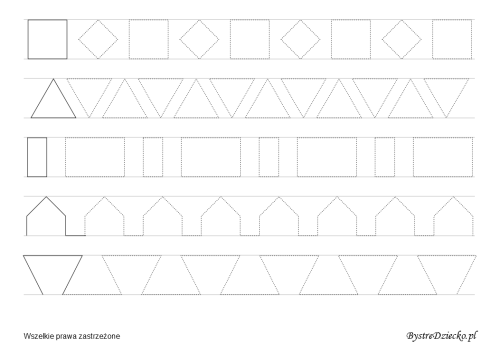 